Warszawa, 23.01.2023Małgorzata Calińska-Mayer PrzewodniczącaKomisji Skarg, Wniosków i PetycjiSejmiku Województwa DolnośląskiegoDotyczy: Stanowienia i wysokości opłat za egzaminy państwowe na prawo jazdy 
w Wojewódzkich Ośrodkach Ruchu Drogowego na zasadach określonych ustawą z dnia 04.11.2022 r. o zmianie ustawy - Prawo o ruchu drogowym oraz ustawy o kierujących pojazdami (Dz. U. z 2022 r. Poz. 2589). WNIOSEK W związku z wejściem w życie Ustawy z dnia 4 listopada 2022 r. o zmianie ustawy – Prawo o ruchu drogowym oraz ustawy o kierujących pojazdami (Dz. U. z 2022 r. Poz. 2589) czeka Państwa m. In. opracowanie projektu uchwały określającej wysokość opłat za przeprowadzenie egzaminów państwowych na prawo jazdy w wojewódzkich ośrodkach ruchu drogowego – zgodnie z dodanymi art. 56a i 56b. w Ustawie z dnia z dnia 5 stycznia 2011 r. 
o kierujących pojazdami – (Dz. U. z 2021 r. poz. 1212, z późn. zm.).  Jako organizacja zrzeszająca regionalne Stowarzyszenia Szkół Kierowców z całej Polski, zwracamy uwagę na bardzo istotny problem jaki aktualnie występuje przy pobieraniu opłat w WORD-ach za egzaminy z części praktycznej przeprowadzane pojazdami podstawianymi przez ośrodki szkolenia kierowców. Obecnie opłata za egzamin jest pobierana od osoby przystępującej do egzaminu w pełnej wysokości – niezależnie czy egzamin jest przeprowadzany na pojeździe będącym w posiadaniu WORD, czy  pojazdem podstawianym  przez ośrodek szkolenia kierowców.   Osoba przystępująca do egzaminu państwowego w wojewódzkim ośrodku ruchu drogowego, niezależnie czy odbywa jadę egzaminacyjną  pojazdem podstawionym przez ośrodek szkolenia kierowców, czy pojazdem będącym w posiadaniu wojewódzkiego ośrodka ruchu drogowego wnosi do kasy Word taką samą opłatę. Wynika z tego że płaci dwukrotnie: w ośrodku szkolenia kierowców – zgodnie z art. 53 ust 4a Ustawy z dnia z dnia 5 stycznia 2011 r. o kierujących pojazdami – (Dz. U. z 2021 r. poz. 1212, z późn. zm.) „Praktyczna część egzaminu państwowego … na wniosek i koszt osoby egzaminowanej, jest prowadzona wskazanym pojazdem ośrodka szkolenia kierowców, który prowadził szkolenie tej osoby.”, 
i drugi raz w wojewódzkim ośrodku ruchu drogowego – gdzie koszt rzeczowy jakim jest koszt pojazdu został wliczony w opłatę za przeprowadzenia egzaminu. Sejmiki wojewódzkie reprezentujące społeczeństwo mając przekazane im kompetencje, w imię sprawiedliwości społecznej, są w stanie wadliwą i niesprawiedliwą praktykę naprawić poprzez zróżnicowanie opłat za egzamin przeprowadzany pojazdem podstawionym przez ośrodek szkolenia i pojazdem będącym w posiadaniu wojewódzkiego ośrodka ruchu drogowego, co byłoby odebrane przez społeczeństwo jako obronę jego interesówUZASADNIENIE:Pobieranie niższej opłaty za przeprowadzenie części praktycznej egzaminu państwowego dotyczy poniższych przypadków: art. 53 ust 4a Ustawy z dnia z dnia 5 stycznia 2011 r. o kierujących pojazdami – (Dz. U. 
z 2021 r. poz. 1212, z późn. zm.) – „Praktyczna część egzaminu państwowego w zakresie prawa jazdy kategorii AM, A1, A2, A, B lub BE na wniosek i koszt osoby egzaminowanej, jest prowadzona wskazanym pojazdem ośrodka szkolenia kierowców, który prowadził szkolenie tej osoby” art. 53 ust. 4 pkt. 2 Ustawy z dnia z dnia 5 stycznia 2011 r. o kierujących pojazdami – (Dz. U. z 2021 r. poz. 1212, z późn. zm.)  – dotyczy pojazdów „którymi prowadzi się egzamin 
w zakresie uprawnień prawa jazdy kategorii B1, C1, C1+E, C, C+E, D1, D1+E, D lub D+E” – podstawianych na egzamin przez ośrodek szkolenia kierowców,  art. 54 ust. 5 pkt. 2 Ustawy z dnia z dnia 5 stycznia 2011 r. o kierujących pojazdami – (Dz. U. z 2021 r. poz. 1212, z późn. zm.)  – dotyczy pojazdów „bez pedału sprzęgła, jeżeli nie jest to pojazd będący w dyspozycji wojewódzkiego ośrodka ruchu drogowego” – podstawianych na egzamin przez ośrodek szkolenia kierowców,   	Ustalając wysokość opłat za przeprowadzenie egzaminów państwowych  sejmik województwa uwzględniać powinien koszty rzeczowe i osobowe związane 
z przeprowadzaniem egzaminu (art. 56a ust. 2 Ustawy z dnia z dnia 5 stycznia 2011 r. 
o kierujących pojazdami - Dz. U. z 2021 r. poz. 1212, z późn. zm.). A w przypadku egzaminów praktycznych na prawo jazdy przeprowadzanych pojazdami zapewnianymi przez ośrodek szkolenia kierowców, wojewódzki ośrodek ruchu drogowego nie ponosi kosztów rzeczowych związanych z przeprowadzaniem egzaminów w postaci: paliwa i innych kosztów eksploatacyjnych pojazdów.  Biorąc pod uwagę aktualną sytuację rynkową gdy występują problemy z zakupem nowych pojazdów przez wojewódzkie ośrodki ruchu drogowego (np. brak ofert na dostawę nowych pojazdów do WORD  w Lublinie), znaczny wzrost cen pojazdów; stwierdzić należy, że koszty związane z pojazdami zaczynają stanowić coraz większy procentowo udział 
w opłacie za przeprowadzanie egzaminu państwowego. Przestawienie się WORD-ów na zwiększenie ilości przeprowadzanych egzaminów pojazdami należącymi do ośrodków szkolenia pozwoli na zmniejszenie taboru Wordów ( zmniejszenie kosztów zakupu 
i eksploatacji, ubezpieczenia, przeglądów, zakupu paliwa ). Uważamy że z punktu widzenia m.in. racjonalnego gospodarowania środkami finansowymi wojewódzkich ośrodków ruchu drogowego – szczególnie przy kat. C, CE, D gdzie zakup pojazdów, które wykorzystywane będą tylko do egzaminów jest ekonomicznie nieuzasadniony, a przeprowadzanie jazd egzaminacyjnych pojazdami ośrodków szkolenia kierowców  może przynieść wojewódzkim ośrodkom ruchu drogowego więcej zysku i ująć problemów.   W obecnym stanie prawnym, gdy egzaminy państwowe są przeprowadzane  pojazdami OSK osoba egzaminowana faktycznie dwukrotnie ponosi koszty rzeczowe związane 
z zapewnieniem pojazdu na egzamin państwowy: pierwszy raz opłacając opłatę za egzamin do WORD, drugi raz ponosząc koszt udostępnienia pojazdu przez  ośrodek szkolenia kierowców.   	Zróżnicowanie wysokości opłaty za przeprowadzenie części praktycznej egzaminu państwowego  jest więc podyktowane nie tylko czynnikiem ekonomicznym, ale także ważnym interesem społecznym oraz poczuciem sprawiedliwości wzmacniającym przekonanie, 
że władze samorządowe występują w obronie społeczeństwa, które te władze wybrało. 	Mając na uwadze zaistniały problem zwracamy się z prośbą o rozważenie,  w ramach prac nad uchwałą dotyczącą opłat za przeprowadzenie egzaminów państwowych na prawo jazdy, rozwiązań mających na celu zmianę aktualnie obowiązujących niekorzystnych dla zdających rozwiązań. Z poważaniemw imieniu Zarządu Jan Szumiał PrezesPolskiej Federacji Stowarzyszeń Szkół Kierowców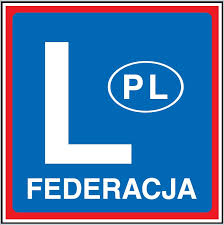 POLSKA FEDERACJASTOWARZYSZEŃSZKÓŁ KIEROWCÓW03-301 Warszawa, ul. Jagiellońska 80